МБДОУ "Детский сад "Вишенка"                                                 Воспитатель:                                         Прохорова М.И.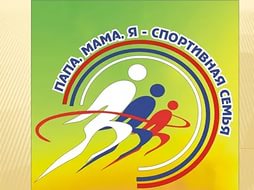 с. Молочное, 2015 г.ЦЕЛИ:-воспитание у детей и родителей положительных эмоций от совместного мероприятия;-развитие морально – волевых качеств, быстроты, силы, ловкости, выносливости.Пропаганда здорового образа жизни, приобщение семьи к физкультуре и спорту, создать праздничное настроение у детей и их родителей.Закрепление раннее разученных навыков: прыжки через скакалку, упражнения с мячом, бег на скорость.Воспитание взаимовыручки, смелости, ловкости, силы.Осуществлять взаимосвязь по физическому воспитанию детей между детским садом и семьей.Пропагандировать здоровый образ жизни, способствовать приобщению семьи к физкультуре и спорту.Привлечь детей и их родителей к занятиям физической культурой и спортом. Доставить детям и родителям удовольствие от совместных занятий физкультурой, способствовать развитию положительных эмоций, чувства взаимопомощи.Умения и навыки воспитанников в процессе сотрудничества с родителями:-умение взаимодействовать друг с другом,-умение оказания взаимопомощи, поддержки в группе в решении основных задач в достижении общей цели,-умение сопереживать,-навыки партнёрского общения,-умение прислушиваться к мнению сверстников, сопереживать неудачам,-воспитывать желание прийти на помощь, как словом, так и действием.МАТЕРИАЛ:  мел, рулетка, кубики, корзины, 2 шапки, 2 шарфа, 2 стула, 4 обруча, воздушные шары, верёвки.Ход праздника:Ведущий: Здравствуйте, дорогие гости!Мы приветствуем Вас на спортивном празднике «Папа, мама, я – спортивная семья».Сегодня у нас в гостях семейные команды. Наши команды очень волнуются, давайте поприветствуем их аплодисментами.Звучит «Спортивный марш», дети хлопают в ладоши, в зал входят семейные команды.Ведущий:Приветствует садик веселых гостей,От теплых улыбок в нашем зале светлей.Оставили папы сегодня работу.И мамы забыли большие заботы,Обули кроссовки, и взяв малышей,Пришли на спорт праздник сегодня скорей.И с гордостью каждый сможет сказать,Что ближе семьи никого не сыскать!Любителям спорта наше - ура!Ведущий:Сегодня у нас, как на настоящих спортивных соревнованиях, оценивать результаты будет жюри.Оглашается состав жюри. Ведущий:Пусть жюри весь ход сраженьяБез промашки проследит.Кто окажется дружнее,Тот в бою и победит.Ведущий: Этот праздник спорту и здоровью посвящен,Гости готовы?Тогда мы начнем!Ведущий:А теперь участники праздника представят себя.Каждая команда по очереди скандирует свое название и девиз.Ведущий:    Вы знаете, ребята, к нам сегодня придет гость. А вот кто, отгадайте сами.                     Лечит маленьких детей,                     Лечит птичек и зверей.                     А сейчас он к нам спешит,                     Добрый…(Ответ: доктор Айболит.)(Звучит музыка. Входит доктор Айболит.)Айболит:    Успел к вам на праздник и очень я рад!                             По полям, по лесам, по лугам я бежал,                             И два только слова шептал:                             «Детский сад, детский сад, детский сад!»Я приехал к Саше, я приехал к Оле. Здравствуйте, дети. Кто у вас болен?Ведущий:    Здравствуйте, добрый доктор Айболит. У нас все в порядке, все здоровы и веселы.Айболит:    Я должен это проверить сам.(Доктор начинает обход родителей, жюри.  Действует по тексту.)Айболит:    Сейчас я погляжу из-под очков на кончик ваших язычков.                     У кого живот болит? У кого аппендицит?                     Каждый раз перед едой фрукты моете водой?                     Все дышите! Не дышите! Все в порядке, отдохните!                     Руки дружно поднимите. Превосходно! Опустите.                     Да, доволен я осмотром. Здоровы, действительно, здоровы!(осмотр детей)Доктор Айболит:  Есть у вас ангина?Дети. Нет!Доктор Айболит. Скарлатина?Дети. Нет!Доктор Айболит. Аппендицит?Дети. Нет!Доктор Айболит. Малярия и бронхит?Дети. Нет!Доктор Айболит. Какие вы здоровые дети! Вы только посмотрите! Да, доволен я осмотром, здоровы все!Вам лениться не годится!Помните, ребята!Даже звери, даже птицыДелают зарядку.Ведущий. Как?Доктор Айболит. А вот так! (все участники, гости встают и делают зарядку по показу Айболита)(жюри совещается)Ведущий: 1-Й  КОНКУРС  «Кузнечик»(Потребуется мел и рулетка)Команды стоят  в указанном порядке. Ребёнок прыгает первым в длину с места, мелом проводится линия на полу по крайней точке приземления (по пяткам ). К этой полосе встаёт мама и выполняет прыжок, (чертится линия), затем прыжок выполняет папа. Задание продолжает следующая семья. Измеряется общая длина прыжка. Победитель -5 баллов, 2-я команда – 4, 3-я – 3балла.Ведущий:Испытание для мам, наших распрекрасных дам!Что-то мамы заскучали и, наверное, устали.Надоело им стоять – надо мамам поиграть!2-Й КОНКУРС ДЛЯ МАМ НАЗЫВАЕТСЯ «Генеральная уборка». Все мамы одновременно начинают собирать разбросанные кубики. Кто собрал наибольшее количество – побеждает. Ай да дамы хороши!Постарались от души!Ведущий: 3-Й КОНКУРС НАЗЫВАЕТСЯ  «Самый ловкий»(Каждому игроку привязывают по шарику к ноге. Задача – лопнуть шарик соперника. Кто справился с заданием быстрее всех – побеждает)Ведущий: 4-Й КОНКУРС  называется «С папой в детский сад».(Игроки строятся попарно папа -ребёнок. Первой паре дается   шапочка и шарф. По очереди каждый взрослый одевает ребёнка и бежит в «Детский сад» до ориентира, там раздевает его и оставляет.  Передает атрибуты одежды следующей паре. Побеждает команда, которая первой отправит своих детей в «Детский сад».)5-й конкурс "Болото” ( Инвентарь: 4 обручей (по 2 обруча на команду) В этом конкурсе участвуют мамы и дети.)Ведущий. Пройти через болото может каждый! Но как пройти, чтоб ног не замочить? Весёлый смех, стремление к победе Поможет вам и гарантирует успех! Вам надо пройти через болото, не замочив ноги. Мама берёт два обруча. Кидает первый обруч переступает в него, кидает второй обруч, переступает в него, берёт первый обруч кидает его вперед и так далее. Выигрывает команда, затратившая меньше времени и не наступившая на землю.Ведущий:Прекрасно! И слов не найтиЧтоб выразить все восхищеньеКак трудно будет жюриПринять объективное решенье.Пока жюри совещаетсяМузыкальная разминка исполняется.Музыкальная разминка «Четыре шага».Ведущий:Итак, наш праздник завершенА в жюри итог не подведенНе ошибиться им желаемА мы загадки отгадаем!Утром раньше поднимайся,Прыгай, бегай, отжимайся.Для здоровья, для порядкаЛюдям всем нужна…(зарядка).Он лежать совсем не хочет,Если бросишь — он подскочит.Бросишь снова, мчится вскачь.Отгадай, что это?  (Мяч)Ясным утром вдоль дорогиНа траве блестит роса.По дороге едут ногиИ бегут два колеса.У загадки есть ответ:Это мой… (велосипед)Жюри подводят итог соревнования.Ведущий: Пусть все это только игра,Но ею сказать мы хотели:Великое чудо – семья!Храните ее, берегите ее!Нет в жизни важнее цели!Скажем «спасибо» жюри и зрителям.Спортсменам –новых побед.А всем - наш спортивный привет.Спортом занимайтесьПочаще улыбайтесьСемья – это свято,Семья – это счастье!Если дружба и здоровье в семье, -Вам смогут позавидовать все!